FORMULARE 	CUPRINS	Formular nr. 1 - Acord de asociere Formular nr. 2 – Angajament ferm privind susţinerea tehnică şi profesională a ofertantuluiFormular nr. 3 – Acord de subcontractareFormular nr. 4 -  Propunerea financiarăFormular nr. 5 - Declarație privind respectarea legislației privind condițiile de mediu, social și cu privire la relațiile de muncă Formular nr. 6 -  Declaraţie privind încadrarea întreprinderii în categoria întreprinderilor mici şi mijlocii Formular nr. 1Acord de asociereNr.....................din..................................1. PĂRȚILE ACORDULUI Art. 1 Prezentul acord se încheie între :S.C..................................................., cu sediul în .....................................,str. ..................................... nr..................., telefon ..................... fax .........................,înmatriculata la Registrul Comerţului din ......................................... sub nr...........................,cod de identificare fiscală...................................., cont ............................................deschis la............................................................... reprezentată de ......................................................având funcţia de.......................................... . în calitate de asociat -LIDER DE ASOCIEREşi S.C................................................., cu sediul în ..................................,str. ................................ Nr..................., telefon ..................... fax ................................,înmatriculata la Registrul Comerţului din ........................................ sub nr............................,cod de identificare fiscală...................................., cont .............................................deschis la............................................ reprezentată de .................................................................având funcţia de.......................................... . în calitate de ASOCIAT2. OBIECTUL ACORDULUI2.1 Asociaţii au convenit să desfăşoare în comun următoarele activităţi:a) participarea la procedura de achiziţie directă organizată de COMUNA ȘINCAI (denumire autoritate contractantă) pentru atribuirea contractului /acordului cadru ”Servicii de colectare, transport și depozitare a deșeurilor menajere de pe raza Comunei Șincai, Județul Mureș” (obiectul contractului / acordului-cadru) b) derularea în comun a contractului de achiziţie publică în cazul desemnării ofertei comune ca fiind câştigătoare. 2.2 Alte activitaţi ce se vor realiza în comun: 1. ___________________________________2. ___________________________________… ___________________________________2.3 Contribuţia financiară/tehnică/profesională a fiecarei părţi la îndeplinirea contractului de achiziţie publică este:1._______ % S.C. ___________________________2._______ % S.C. ___________________________2.4 Repartizarea beneficiilor sau pierderilor rezultate din activităţile comune desfăşurate de asociaţi se va efectua proporţional cu cota de participare a fiecărui asociat, respectiv:1._______ % S.C. ___________________________2._______ % S.C. ___________________________3. DURATA ACORDULUIDurata asocierii constituite în baza prezentului acord este egală cu perioada derulării procedurii de atribuire şi se prelungeşte corespunzător cu perioada de îndeplinire a contractului ( în cazul desemnării asocierii ca fiind câştigătoare a procedurii de achiziţie)4. CONDIȚIILE DE ADMINISTRARE ȘI CONDUCERE A ASOCIERII4.1 Se împuterniceşte SC..............................., având calitatea de lider al asociaţiei pentru întocmirea ofertei comune, semnarea şi depunerea acesteia în numele şi pentru asocierea constituită prin prezentul acord. 4.2 Se împuterniceşte SC..............................., având calitatea de lider al asociaţiei pentru semnarea contractului de achiziţie publică în numele şi pentru asocierea constituită prin prezentul acord, în cazul desemnării asocierii ca fiind câştigătoare a procedurii de achiziţie.5. RĂSPUNDERE5.1 Părţile vor răspunde solidar şi individual în fața Beneficiarului în ceea ce priveşte toate obligaţiile şi responsabilităţile decurgând din sau în legătura cu Contractul.6. ALTE CLAUZE6.1 Asociaţii convin sa se susţină ori de câte ori va fi nevoie pe tot parcursul realizării contractului, acordându-şi sprijin de natura tehnica, manageriala sau/şi logistica ori de câte ori situaţia o cere.6.2 Nici una dintre Parţi nu va fi îndreptăţita sa vândă, cesioneze sau în orice alta modalitate sa greveze sau sa transmită cota sa sau parte din aceasta altfel decât prin efectul legii şi prin obţinerea consimţământului scris prealabil atât al celorlalte Parţi cat şi a Beneficiarului.6.3 Prezentul acord se completează în ceea ce priveşte termenele şi condiţiile de prestare a serviciilor, cu prevederile contractului ce se va încheia între …............................... (liderul de asociere) şi Beneficiar.7.  SEDIUL ASOCIERII7.1 Sediul asocierii va fi in ……………………………………………(adresa completa, nr. de tel, nr. de fax).8. ÎNCETAREA ACORDULUI DE ASOCIERE8.1 Asocierea încetează prin :hotărârea comună a membrilor asociați ;expirarea duratei pentru care s-a incheiat acordul de asociere;neîndeplinirea sau imposibilitatea îndeplinirii obiectivului de activitate sau a obligațiilor asumate de părți;alte cazuri prevăzute de lege ;9. COMUNICĂRi9.1 Orice comunicare între părţi este valabil îndeplinită dacă se va face în scris şi va fi transmisă la adresa/adresele ......................................................., prevăzute la art..........9.2 De comun acord, asociaţii pot stabili şi alte modalităţi de comunicare.10. Litigii10.1 Litigiile intervenite între părţi se vor soluţiona pe cale amiabilă, iar în caz de nerezolvare vor fi soluţionate de către instanţa de judecată competentăPrezentul acord de asociere s-a încheiat astăzi ….................................. în …........ exemplare originale, câte unul pentru fiecare parte și unul pentru autoritatea contractantă.LIDER ASOCIAT		semnăturaASOCIAT 1semnătura 	NOTA: Prezentul Acord de Asociere conţine clauzele obligatorii, părţile putând adăuga şi alte clauzeFormular nr. 2Terţ susţinător tehnic si/sau profesional..........................(denumirea)Angajament fermprivind susţinerea tehnică şi/sau profesională a ofertantului..............................................................Către: Comuna ȘincaiCu privire la procedura pentru atribuirea contractului ”Servicii de colectare, transport și depozitare a deșeurilor menajere de pe raza Comunei Șincai, Județul Mureș” (denumirea contractului de achiziţie publică), noi .......................(denumirea terţului susţinător), având sediul înregistrat la .................. (adresa terţului susţinător), ne obligăm, în mod ferm, necondiţionat şi irevocabil, următoarele :Să punem la dispoziţia _______________________(denumirea ofertantului/grupului de operatori economici) resursele tehnice/profesionale (după caz) pentru îndeplinirea contractului de achiziție, prezentate în anexa la prezentul angajament.Să răspundem faţă de autoritatea contractantă  în legătură cu susținerea experienței similare care rezultă din documentul anexat prezentului Angajament, asigurând mobilizarea resurselor tehnice/profesionale prin punerea acestora la dispoziția ofertantului, descrisă concret în documentele anexate la prezentul angajament (prin precizarea modului în care vom interveni, pentru a duce la îndeplinire respectivele activități pentru care acordăm susținerea)Acordarea susţinerii tehnice și/sau profesionale nu implică alte costuri pentru achizitor, cu excepţia celor care au fost incluse în propunerea financiară.Noi, ..................... (denumirea terţului susţinător), declarăm că înţelegem să renunţam definitiv şi irevocabil la dreptul de a invoca orice excepţie de neexecutare, atât faţă de autoritatea contractantă, cât şi faţă de ............ (denumire ofertant/candidat/grupul de ofertanţi), care ar putea conduce la neexecutarea, parţială sau totală, sau la executarea cu întârziere sau în mod necorespunzător a obligaţiilor asumate de noi prin prezentul angajament.Totodată, conform prevederilor art.184 din Legea nr.98/2016, prin angajamentul ferm, ne angajăm să răspundem în mod solidar cu ofertantul pentru executarea contractului de achiziţie publică. Răspunderea solidară a terțului/terților susținător/susținători se va angaja sub condiția neîndeplinirii de către acesta/aceștia a obligațiilor de susținere asumate prin angajament.Declarăm că informaţiile furnizate sunt complete şi corecte în fiecare detaliu şi înţeleg că autoritatea contractantă are dreptul de a solicita, în scopul verificării şi confirmării declaraţiilor, situaţiilor şi documentelor care însoţesc oferta, orice informaţii suplimentare în scopul verificării datelor din prezenta declaraţie.Prezentul reprezintă angajamentul nostru ferm încheiat în conformitate cu prevederile art.182, alin. (4)-(5) din Legea nr. 98/2016 cu modificările şi completările ulterioare, care dă dreptul autorităţii contractante de a solicita, în mod legitim, îndeplinirea de către noi a anumitor obligaţii care decurg din susţinerea tehnică şi profesională acordată .............................................................. (denumirea ofertantului).Noi,.................................. (denumirea terţului susţinător), declarăm că înţelegem să răspundem pentru prejudiciile cauzate autorităţii contractante ca urmare a nerespectării obligaţiilor prevăzute în angajament.Noi,.................................. (denumirea terţului susţinător) declarăm pe propria răspundere, sub sancţiunile aplicabile faptei de fals în acte publice, că datele prezentate în anexe privind resursele care urmează a fi efectiv puse la dispoziţia ofertantului pentru îndeplinirea contractului de achiziţie publică............................(denumirea contractului) sunt reale.Subsemnatul declar că informaţiile furnizate sunt complete şi corecte în fiecare detaliu şi înţeleg că autoritatea contractantă are dreptul de a solicita, în scopul verificării şi confirmării declaraţiilor, situaţiilor şi documentelor care însoţesc oferta, orice informaţii suplimentare în scopul verificării datelor din prezenta declaraţie.Data ................................      				Terţ susţinător,………………………….(semnătura autorizata)Anexa nr.1 Lista principalelor prestări de serviciiLista resurselor tehnice / profesionale care urmează a fi puse la dispoziție pentru îndeplinirea contractului de achiziţie publicăDescrierea modalității concrete de mobilizare a resurselor tehnice/profesionale ce urmează să fie puse la dispoziția ofertantului pentru îndeplinirea contractului de achiziție publică, sau modul concret în care va interveni terțul în situația în care contractantul întâmpină dificultăți în implementarea contractului  ..............................................................................................................................................................................................................................................................................................................................Terţ susţinător,………………………….(semnătura autorizata)Formular nr. 3ACORD DE SUBCONTRACTAREnr.………./…………Art.1 Părţile acordului : _______________________, reprezentată prin................................, în calitate de contractor (denumire operator economic, sediu, telefon) şi ________________________ reprezentată prin..............................., în calitate de subcontractant (denumire operator economic, sediu, telefon) Art. 2. Obiectul acordului: Părțile au convenit ca în cazul desemnării ofertei ca fiind câştigătoare la procedura de achiziţie publică organizată de _______________________________________________să desfăşoare următoarele activitaţi ce se vor subcontracta______________________________________________________________. Art.3. Valoarea estimată a lucrarilor ce se vor executa de subcontractantul _____________________ este de___________ lei, reprezentand _____% din valoarea totală a lucrarilor ofertate. Art.4. Durata de execuţie a ___________________________ (serviciilor) este de ________ luni. Art. 5. Alte dispoziţii: Încetarea acordului de subcontractare Acordul îşi încetează activitatea ca urmare a următoarelor cauze: a) expirarea duratei pentru care s-a încheiat acordul; b) alte cauze prevăzute de lege. Art. 6. Comunicări Orice comunicare între părţi este valabil îndeplinită dacă se va face în scris şi va fi transmisă la adresa/adresele ......................................................., prevăzute la art.1 Art.7. Subcontractantul se angajează faţă de contractant cu aceleaşi obligaţii şi responsabilităţi pe care contractantul le are faţă de investitor conform contractului_______________________________(denumire contract) Art.9. Neînţelegerile dintre părţi se vor rezolva pe cale amiabilă. Dacă acest lucru nu este posibil, litigiile se vor soluţiona pe cale legală. Prezentul acord s-a încheiat în două exemplare, câte un exemplar pentru fiecare parte. __________________ _________________________ (contractant) (subcontractant) Note: Prezentul acord constituie un model orientativ şi se va completa în funcţie de cerinţele specifice ale obiectului contractului/contractelor. În cazul în care oferta va fi declarată câștigătoare, se va încheia un contract de subcontractare în aceleaşi condiţii în care contractorul a semnat contractul cu autoritatea contractantă. Este interzisă subcontractarea totală a contractului.Formular nr. 4Operator  economic...............................(denumirea/numele)PROPUNEREA FINANCIARĂCătre: Comuna Șincai1. După examinarea documentației de atribuire și înțelegerea completă a cerințelor din Caietul de Sarcini, subsemnatul/subsemnații, reprezentanti ai Ofertantului .......................................... [denumirea/numele ofertantului] ne angajăm să semnăm contractul ”Servicii de colectare, transport și depozitare a deșeurilor menajere de pe raza Comunei Șincai, Județul Mureș” să prestăm serviciile specificate în acesta, în conformitate cu cerințele din documentația de atribuire și cu propunerea noastră tehnică anexată, la prețurile specificate mai jos, dupa cum reies din propunerea noastră financiară. Prin propunerea noastră financiară, pentru servicile descrise în documentația tehnică oferim un preț total de ______________ [introduceți suma în cifre și litere și moneda – din propunerea financiară], fără TVA,  plătibilă conform graficului de plăți, la care se adaugă TVA în valoare de _________________ [introduceți suma în cifre și litere și moneda], distribuită astfel:- persoane fizice: ............ lei fără TVA / persoană / lună- persoane juridice: ............. de lei fără TVA / persoană juridică / lună2. Subsemnatul/subsemnații declarăm că: a. Am examinat conținutul documentaţiei de atribuire și îl acceptăm în totalitate, fără nicio rezervă sau restricție; b. Suntem de acord ca oferta noastră să rămână valabilă pentru o perioada de ____________ [introduceți numărul] zile, de la data limita de depunere a ofertelor, respectiv până la data de ________[ziua/luna/anul] și oferta va ramâne obligatorie pentru noi şi că poate fi acceptată în orice moment înainte de expirarea perioadei menţionate. c. Am înțeles și am acceptat prevederile legislației achizițiilor publice aplicabile acestei proceduri de atribuire, ca și oricare alte cerințe referitoare la forma, conținutul, instrucțiunile, stipulările și condițiile incluse în invitația/anunțul de participare și documentația de atribuire. Invitația/Anunțul de participare și documentația de atribuire au fost suficiente și adecvate pentru pregătirea unei oferte exacte iar oferta noastră a fost pregătită luând în considerare toate acestea. d. În calitate de ofertant la aceasta procedură de atribuire declarăm că nu am întreprins și nu vom întreprinde nicio acțiune și/sau inacțiune în scopul de a restricționa concurența. 3. Dacă oferta noastră este acceptată și vom semna contractul de achiziție publică, ne angajăm să constituim garanția de bună execuție în conformitate cu prevederile documentației de atribuire, în procent de 5% din valoarea contractului, astfel: prin instrument de  garantare  emis de o societate bancară sau de o societate de asigurări prin reţineri succesive din facturi             (se bifează opţiunea corespunzătoare)4. Până la încheierea şi semnarea contractului de achiziţie publică, aceasta ofertă împreună cu comunicarea transmisă de dumneavoastră prin care oferta noastră este acceptată ca fiind câştigătoare, vor constitui un contract angajant între noi.5. Înţelegem că nu sunteţi obligaţi să acceptaţi oferta cu cel mai scăzut preţ sau orice sau orice ofertă primită.Data:........................................................................................................................., (nume, prenume şi semnătură), L.S.în calitate de ............................................ legal autorizat să semnez oferta pentru şi în numele ...................................................... (denumirea/numele operatorului economic)  Operator economic__________________  (denumirea/numele)Formularul nr. 5OPERATOR ECONOMIC_____________________     (denumirea/numele)DECLARAȚIE PRIVIND RESPECTAREA LEGISLAȚIEI PRIVIND CONDIȚIILE DE MEDIU, SOCIAL ȘI CU PRIVIRE LA RELAȚIILE DE MUNCĂ PE TOATĂ DURATA DE ÎNDEPLINIRE A CONTRACTULUI DE SERVICIISubsemnatul/a ................................................................................ (nume / prenume, reprezentant legal / împuternicit al ............................................................................................... (denumirea / numele și sediu / adresa candidatului / ofertantului), în calitate de ofertant la procedura .................................................... cod CPV ............................., organizată de autoritatea contractantă ...................................(numele autorității) declar pe propria răspundere, că la elaborarea ofertei am ţinut cont de toate obligaţiile referitoare la  obligaţiile relevante din domeniile mediului, social şi al relaţiilor de muncă pentru activităţile ce se vor desfăşura pe parcursul îndeplinirii contractului de servicii, în conformitate cu prevederile Legii securităţii şi sănătăţii în muncă nr. 319/2006, Legea 265/2006 privind aprobarea OUG 195/2005 privind protecția mediului și ale celorlaltor reglementări aplicabile.   Data ............................... Operator economic,...................... (semnatura autorizată şi ştampila)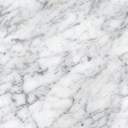 Formular nr. 6Declaraţie privind încadrarea întreprinderii în categoria întreprinderilor mici şi mijlociiI. Date de identificare a întreprinderiiDenumirea întreprinderiiAdresa sediului socialCod unic de înregistrareNumele şi funcţia ................................ (preşedintele consiliului de administraţie, director general sau echivalent)II. Tipul întreprinderiiIndicaţi, după caz, tipul întreprinderii:|_| Întreprindere autonomă - În acest caz, datele din tabelul de mai jos sunt preluate doar din situaţia economico-financiară a întreprinderii solicitante. Se va completa doar declaraţia, fără formularul nr. 3.|_| Întreprindere parteneră - Se va completa tabelul de mai jos pe baza rezultatelor calculelor efectuate conform anexei nr. 3, precum şi a fişelor adiţionale care se vor ataşa la declaraţie|_| Întreprindere legată - Se va completa tabelul de mai jos pe baza rezultatelor calculelor efectuate conform anexei nr.3, precum şi a fişelor adiţionale care se vor ataşa la declaraţieIII. Date utilizate pentru a se stabili categoria întreprinderiiDeclar pe propria răspundere că datele din această declaraţie şi din anexe sunt conforme cu realitatea.Numele şi funcţia semnatarului autorizat să reprezinte întreprinderea..............................................................................................................Semnătura ......................................................		Data întocmirii ..........................şi ştampila_____1 Datele cu privire la numărul mediu anual de salariaţi, cifra de afaceri anuală netă şi activele totale sunt cele realizate în ultimul exerciţiu financiar raportate în situaţiile financiare anuale aprobate de acţionari sau asociaţi. În cazul întreprinderilor nou înfiinţate datele cu privire la numărul mediu anual de salariaţi, cifra de afaceri anuală netă şi activele totale se determină şi se declară pe propria răspundere.Nr. crt.Obiect contractCod CPVDenumirea/nume beneficiar/clientAdresaCalitatea *) Preţ contract sau valoarea serviciilor (în cazul unui contract  aflat în derulare) Procent executat în perioada de referință  (%)Perioadă derulare contract**)12...Nr.crt.Denumire Descriere ...........Exerciţiul financiar de referinţă1Exerciţiul financiar de referinţă1Exerciţiul financiar de referinţă1Numărul mediu anual de salariaţiCifra de afaceri anuală netă(mii lei/mii euro)Active totale(mii lei/mii euro)Important: Precizaţi dacă, faţă de exerciţiul financiar anterior, datele financiare au înregistrat modificări care determină încadrarea întreprinderii într-o altă categorie (respectiv micro-întreprindere, întreprindere mică, mijlocie sau mare).|_| NuImportant: Precizaţi dacă, faţă de exerciţiul financiar anterior, datele financiare au înregistrat modificări care determină încadrarea întreprinderii într-o altă categorie (respectiv micro-întreprindere, întreprindere mică, mijlocie sau mare).|_| Da (în acest caz se va completa şi se va ataşa o declaraţie referitoare la exerciţiul financiar anterior)